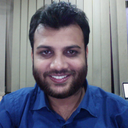 MotiurActive11:19 am in Dhaka, BangladeshMotiurActiveHiis there a option/property to overcome the Tapjacking issue?Hi is any one there?Hello!Thanks for reaching out. Could you please clarify your issue?Regards,
Axway Appcelerator SupportVulnerability Details: Tapjacking is the mobile equivalent of Clickjacking. Description Using social engineering tricks, a developer can create an app that tricks users into tapping a specifically-crafted app popup window (called toast view), making it a gateway for a variety of threats. This attack, dubbed Tapjacking, takes advantage of a specific vulnerability in the Android user interaction (UI) componentVulnerability Details: 
Tapjacking is the mobile equivalent of Clickjacking.Description: 
Using social engineering tricks, a developer can create an app that tricks users into tapping a specifically-crafted app popup window (called toast view), making it a gateway for a variety of threats. This attack, dubbed Tapjacking, takes advantage of a specific vulnerability in the Android user interaction (UI) componentWhen a victim taps the OK button, the underlying app will respond. An attacker could similarly append a malicious page there. Note: The toast can also be made to look like an activity overlayed on the app interface. Also this doesn't work on Samsung phones since they have an inbuilt protection mechanism.Thanks for your findings. Currently, this feature is not abailable, you can create an improvement jira ticket to our engineering queue at jira.appcelerator.org to add that property into the Ti SDK , this needs to pass Product approval and then engineering will decided when to include this into our Ti SDK, this process can be a little bit slow, here’s more information about bugs and feature requests: http://docs.appcelerator.com/platform/latest/#!/guide/Reporting_Bugs_or_Requesting_FeaturesHope this helps. We appreciate your business.10:12 amHelp Motiur understand how they’re doing: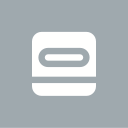 Rate your conversationSame only i am already doing and getting errorerror.txtpls check the error logPlease post on the corresponding thread.Thankspls check the attached error.txt fileOkaypls let me know if get any luck to resolve it5d ago. Seen